          ҠАРАР                                                                      РЕШЕНИЕОб отмене решения  Совета сельского поселения Чалмалинский сельсовет муниципального района Шаранский район Республики Башкортостан «Об утверждении правил  содержания домашних животных на территории  сельского поселения Чалмалинский сельсовет муниципального района Шаранский район Республики Башкортостан»№ 17/153 от 04.03.2021 года В соответствии с Федеральным законом от 6 октября 2003 года №131-Фз «Об общих принципах организации местного самоуправления в Российской Федерации», устава сельского поселения Чалмалинский сельсовет муниципального района Шаранский район Республики Башкортостан и в целях приведения в соответствие федеральному законодательству, Совет сельского поселения Чалмалинский сельсовет муниципального района Шаранский район  Республики Башкортостан решил:1.Отменить решение Совета сельского поселения Чалмалинский сельсовет муниципального района Шаранский район Республики Башкортостан «Об утверждении правил  содержания домашних животных на территории  сельского поселения Чалмалинский сельсовет муниципального района Шаранский район Республики Башкортостан» № 17/153 от 04.03.2021 года      2. Обнародовать настоящее решение на информационном стенде сельского поселения и разместить на официальном сайте сельского поселения Чалмалинский сельсовет муниципального района Шаранский район Республики Башкортостан https://chalmaly.ru/. 3. Настоящее решение вступает в силу с момента принятия.Глава сельского поселения                                              И.Г.Мухаметовс. Чалмалы20.05.2021№ 18/164                                      БАШҠОРТОСТАН РЕСПУБЛИКАҺЫШАРАН РАЙОНЫ МУНИЦИПАЛЬ РАЙОНЫНЫҢ САЛМАЛЫ АУЫЛ СОВЕТЫ АУЫЛ БИЛӘМӘҺЕ СОВЕТЫСАЛМАЛЫ АУЫЛЫ, ТЕЛ.(34769) 2-61-05, 2-62-25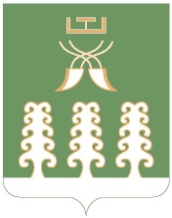 РЕСПУБЛИКА БАШКОРТОСТАНМУНИЦИПАЛЬНЫЙ РАЙОН ШАРАНСКИЙ РАЙОНСОВЕТ СЕЛЬСКОГО ПОСЕЛЕНИЯ ЧАЛМАЛИНСКИЙ СЕЛЬСОВЕТС. ЧАЛМАЛЫ,  ТЕЛ.(34769) 2-61-05, 2-62-25